        SADDLEWORTH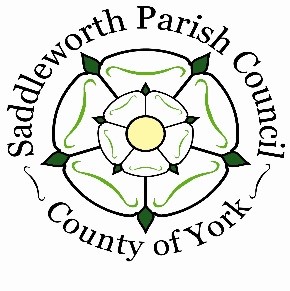 		                     Parish CouncilSeptember 2023To all members of the Communications CommitteeYou are hereby summoned to a meeting of the Communications Committee on Wednesday 4th October at 7pm at 19.00 hrs, where the under mentioned business will be discussed. AGENDAApologies for absenceDeclarations of InterestMinutes from Wednesday 5th July 2023Budget Proposal 2024-5Pots & Pans 100th anniversarySocial media Items for next agendaDate of next meeting: Wednesday 10th January 2023 at 7pm.Working for SaddleworthKaren Allott, Clerk to the CouncilCouncil Offices, Civic Hall, Lee Street, Uppermill, Saddleworth OL3 6AETel: 01457 876665              e-mail: enquiries@saddleworthparishcouncil.org.uk         www.saddleworthparishcouncil.org.uk